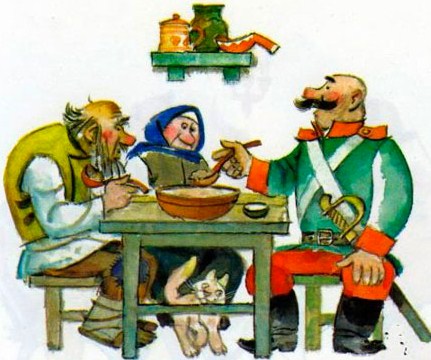 Шел солдат со службы домой. Дорогой выпросился ночевать. Вечером хозяева стали пельмени стряпать. Старик хозяин сидит на лавке. Сел солдат рядом и завел разговор:— Видно, поедим, дедушка?— Поедим, да не все! — отвечает старик.— А ты разве не хочешь? — спрашивает солдат.Сели хозяева ужинать, посадили за стол и солдата. Они делят пельмени вилкой надвое, обмакивают в уксус и едят, закусывают хлебом. А солдат вилкой пельмень ткнет — и в рот. Не вытерпел старик:— Ты, солдат, двой!Солдат будто не понял: давай по два пельменя поддевать на вилку.Старик говорит:— Ешь по-старому!